NÁRODNÁ RADA  SLOVENSKEJ  REPUBLIKYVIII. volebné obdobie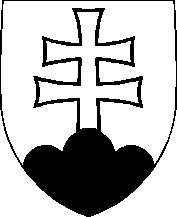 NávrhČíslo ..........UZNESENIE NÁRODNEJ RADY SLOVENSKEJ REPUBLIKYz ................... 2023k Návrhu štátneho záverečného účtu SR za rok 2022Národná rada Slovenskej republikyschvaľujeA.1. Návrh štátneho záverečného účtu Slovenskej republiky za rok 2022, podľa ktorého a) hospodárenie verejnej správy za rok 2022 v jednotnej metodike ESA 2010 platnej pre Európsku úniu dosiahloaa) schodok vo výške 2,2 mld. eur, čo predstavuje -2,0 % hrubého domáceho produktu vyjadreného v bežných cenách; ab) konsolidovaný dlh k 31. decembru 2022 sumu 63,4 mld. eur, čo predstavuje 57,8 % hrubého domáceho produktu vyjadreného v bežných cenách;b) hospodárenie štátneho rozpočtu Slovenskej republiky na hotovostnom princípe dosiahlo príjmy 19,0 mld. eur, výdavky 23,5 mld. eur a schodok 4,5 mld. eur.berie na vedomieB.1. že schodok štátneho rozpočtu vykázaný v štátnom záverečnom účte Slovenskej republiky za rok 2022 vo výške 4,5 mld. eur bol krytý finančnými prostriedkami získanými z predaja štátnych dlhopisov v hodnote 4,4 mld. eur a prijatými zahraničnými bankovými úvermi v hodnote 0,1 mld. eur.